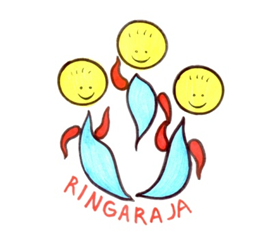 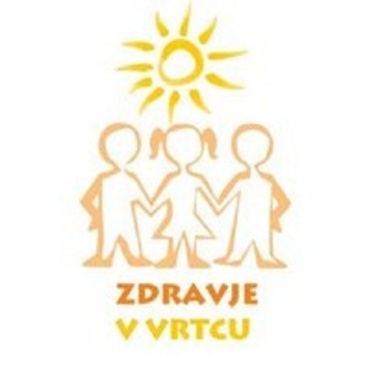 Kriteriji o začasni izključitvi otroka iz vrtca zaradi zdravstvenih razlogov.Začasna izključitev je potrebnaVročina z znaki bolezni (paracetamol, vročinski krči)Driska (otrok s plenicami nikakor ne še 48 ur po zadnjih znakih; vrne se otrok, ki kontrolira odvajanje blata, četudi odvaja mehkejše blato in to traja že en teden)Bruhanje več kot dvakrat v zadnjih 24 urahBolečine v trebuhu, ki trajajo več kot dve uriAfte v ustih s slinjenjem Izpuščaji z vročino in spremembami vedenjaRdeče veznice z rumenim izcedkom iz oči ali rdečico vek do 24 ur po začetku zdravljenja (virusno in alergijsko vnetje povzročata voden izcedek; izjema: adenovirusno vnetje – omejitve, ko se pojavita dva otroka v isti skupini)Impetigo, ki je zdravljen manj kot 24 urStreptokokno vnetje žrela (angina), ki je zdravljena manj kot 24 ur (nadaljevanje zdravljenja z antibiotiki)Uši pred prvim zdravljenjemGarje pred prvim zdravljenjemNorice, dokler se izpuščaji ne posušijo v kraste (najmanj 6 dni)Oslovski kašelj do konca  5-dnevnega zdravljenjaMumps do 9. dne po pojavu oteklineOšpice do 4. dne po pojavu izpuščajaZlatenica zaradi hepatitisa A do 7. dne po začetkuOtrok ni cepljen proti bolezni, ki je tedaj epidemična (www.immunize.org/laws)Izključitev otroka ni potrebnaNavaden prehlad brez zapletov (tudi z izcedkom in pokašljevanjem; hud kašelj z oteženim dihanjem, piskanjem, pomodrevanjem je potrebno izključiti!; vnetje ušes ni nalezljivo)Voden izcedek iz oči brez vročine, očesne bolečine ali rdečice vekRumen izcedek iz oči brez rdečice veznicIzpuščaj brez vročine ali spremembe obnašanjaUši po začetku zdravljenjaGliste po začetku zdravljenjaSoor pri starejšem otroku, ki se ne sliniPeta bolezenKronični hepatitis B, HIVBacilonoštvo po okužbi prebavil brez kliničnih znakov (razen: E.coli, Salmonella, Shigella)Osebje mora opazovatiSpremembe v obnašanjuIzpuščajeTelesno temperaturoBolečinoBruhanje, driskoIzcedek iz nosuStik otroka ali družine z nalezljivo bolnimSplošni kriteriji za izključitevBolezen otroka omejuje pri aktivnostih.Otrokova bolezen zahteva tako povečano potrebo osebja za njegovo    oskrbo, da ogroža zdravje in varnost drugih otrok.Obstaja tveganje za širjenje bolezni na druge otroke in osebje.Kriteriji za začasno izključitev otroka iz skupineTrajanje glede na kužnost, ne koristnost za obolelega!Odloča osebje vrtca v dogovoru z zdravstvenim osebjem, ne starši. Vzgojitelji se zanesejo na jasen opis s strani staršev.Zdravniško potrdilo ob ponovnem sprejemu potrebuje le otrok, ki bi lahko zdravstveno ogrožal druge otroke ali pa potrebuje še posebno nego.   Priporočila s strani NIJZ (Nacionalni inštitut za javno zdravje) in        pediatrov.Vrtec RINGARAJA, Videm in DE CICIBAN, KompoljeVidem, april 2017